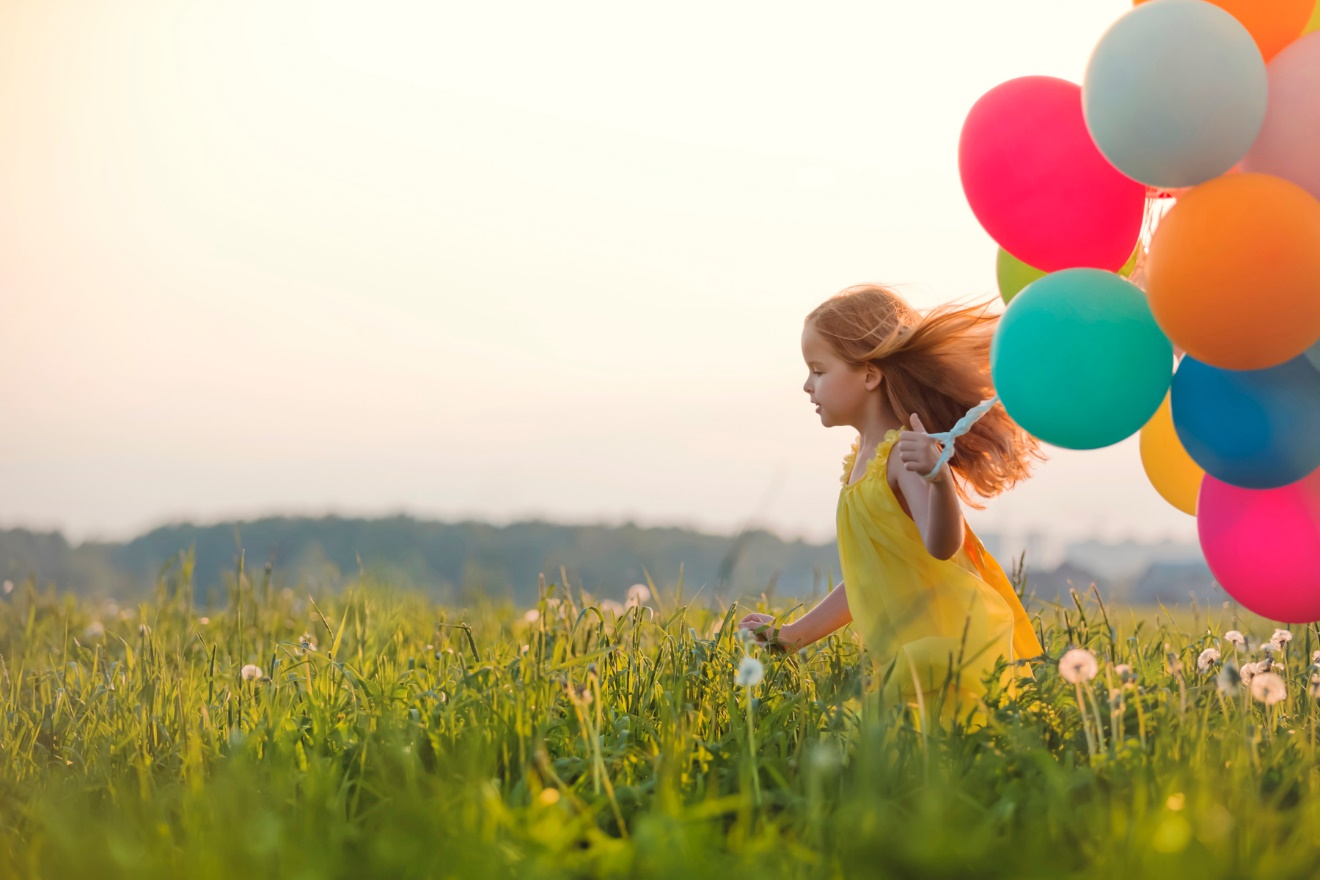 Om Föreningen Stenungsöns Ungdomsgårds Fond (FSUF)Bakgrund, intention och uppdragHar ni en god idé, ett bra projekt, men saknar pengar? Då kanske Föreningen Stenungsöns Ungdomsgårds Fond (FSUF) kan hjälpa till.Stenungsöns ungdomsgård drev under många årtionden en sommargård på Stenungsön med inriktning barn, ungdom, läger, konferenser och studier. Under 2013 såldes gården och pengarna har lagts i en fond där avkastningen används till att stödja goda projekt i samma anda som verksamheten på gården tidigare haft.På detta sätt önskar fonden att pengarna från försäljningen av gården skall komma till nytta och välsignelse så som gården varit för människor under gångna år.MålgrupperUtdelning av medel delas ut till följande projekt och målgrupper:Projekt inom Equmeniakyrkans församlingar i Region Västs och Equmenia Västs föreningar som främjar barns och ungdomars sociala och andliga utveckling samt förståelse och respekt mellan människor, främjar mötesplatser och verksamhet präglade av kristna värderingar, där människor med olikartad bakgrund kan utbyta erfarenheter, lära känna varandra och kristen tro.Projekt och verksamheter utförda av andra kristna organisationer som verkar i enlighet med föreningens målsättning och stadgar.Socialt ömmande projekt och verksamheter riktat till barn och ungdomar i olika delar av världen. Mottagande organisation skall ha en värdegrund som överlag överensstämmer med föreningens värdegrund.Allmänt, vilkor, bedömning, kriterier mmEtt projekt kan vara allt från ett dagläger till ett projekt som varar upp till ett år. Ansökan om bidrag kan även göras för inköp som främjar målgruppen.Bidrag kan sökas av samma organisation för flera planerade och samtidiga projektVid bedömning av inkomna ansökningar kommer främst följande kvalitetskriterier att tillämpas:Planerade projekt ska främja FSUFs intention och uppdragPlanerade projekt ska främja FSUFs målgrupper. Målgruppen ska vara aktivt delaktig i genomförandet av projekten och i dess aktiviteterPlanerade projekt ska ha tydliga projektmålPlanerade projekt ska ha en klar och tydlig beskrivning hur man tror att man kommer att kunna uppnå projektmålenPlanerade projekt ska ha en tydlig och realistisk tidsplanResor ska genomföras med minsta möjliga klimatpåverkanFlygresor inom och utom Europa ska undvikas, men kan i undantagsfall godkännas då inga andra acceptabla alternativ finns tillgängliga Vid inköp ska klimatpåverkan och resursförbrukning beaktasVid inköp ska i möjligaste mån hänsyn tas till produktionsförhållanden som t.ex. risk för barnarbete och trafficingFör att en rimlig bedömning av ansökan ska kunna göras ska följande specificeras och bifogas i separat Excelmall:Detaljerad budget med intäkter, kostnadsspecifikation, totalkostnad och sökt belopp ska tydligt framgå. Som regel krävs en egen ekonomisk insats om minst 25% av totalkostnaden. Se budgetmall och budgetexempel som laddas ner från FSUFs hemsida www.fsuf.se/ansokan  Bidrag kan ej sökas för:anställningar, tjänster, befattningar, projektanställningar eller liknandefastighetsrenoveringar, ny- och ombyggnationer, fastighetsunderhåll, löpande verksamhetskostnader eller liknanderedan genomförda projekt eller inköpHuvudregeln är att bidrag ska sökas innan projekt påbörjas.För eventuella frågor, vänligen kontakta FSUF per epost: info@fsuf.se Instruktioner i två steg för giltig ansökanFör att ansökan ska vara giltig ska den skickas in både via elektroniskt via e-post och med vanlig post. Ansökan ska vara FSUF tillhanda senast angivna sista ansökningsdatum, se www.fsuf.se/viktiga-datum/Observera att både steg 1 och 2 måste uppfyllas för att ansökan ska betraktas som giltig.Steg 1 – Ansökan via e-post Följande ska skickas via e-post till info@fsuf.se Ansökningsformuläret, endast i Wordformat. PDF, scannat format etc godtas ej och kommer ej att behandlasBudgetfilen, endast i Excelformat. PDF, scannat format etc godtas ej och kommer ej att behandlasEv. relevanta bilagor och övriga uppgifter som kan vara av betydelse för bedömning av ansökan.Observera att den elektroniska ansökan ej ska undertecknas. I övrigt ska all efterfrågad information vara ifylld.Steg 2 – Ansökan med vanlig postFöljande ska skickas med vanlig postUtskrivet och undertecknat Ansökningsformulär i originalAnsökan ska undertecknas av behörig firmatecknare samt projektansvarig med behörighet att företräda sökande organisation.Genom att underteckna ansökan, intygas att lämnade uppgifter är riktiga, försäkras att bidraget kommer att användas enligt de uppgifter som lämnats.Utskrift från budgetfilen i Excel av flikarna ”2. Projektbudget” och”3. Sammanställning” Senast 7 dagar efter att elektroniskt ansökningsformulär och budget skickats in, ska ovanstående undertecknat ansökningsformulär i original och budgetutskrift vara postade. När FSUF mottagit dessa betraktas ansökan vara komplett. Om ni har bifogat andra bilagor utöver ansökningsformulär och budget, med e-post behöver dessa inte skickas med vanlig post. E-postansökningar som inte i tid kompletterats med ansökan i original kommer ej att behandlas.Ansökan skickas till:Föreningen Stenungsöns Ungdomsgårds Fondc/o Lars-Gustaf HauptmannFäråsvägen 14428 37 KålleredSpara alltid det ifyllda ansökningsformuläret (i Word-format) och budgeten (i Excel.format) på er dator, molntjänst etc.SlutredovisningOrganisationer som mottagit bidrag från fonden förbinder sig, i enlighet med villkoren för ansökan att:senast fyra veckor efter projektets slut lämna en skriftlig slutrapport.  Projektredovisningsmallen kan laddas ner från http://www.fsuf.se/projektredovisning/vid eventuell inbjudan från FSUF, muntligen presentera och redovisa projektet på FSUFs nästkommande årsmöteVid ej genomfört projekt eller vid uppenbart bristfällig redovisning kan krav på återbetalning komma att ställas på bidragstagaren.Utbetalning av beviljade bidragUtbetalningar av beviljade bidrag sker fyra gånger per år, ca 4-6 veckor efter respektive ansökningsdatum. Se ansökningsdatum är på www.fsuf.se/viktiga-datum/Cheklista över dokument som ska skickas in:
Cheklista över dokument som ska skickas in:
Dokument via epost:Ansökningsformuläret i Word-format, ifyllt med all efterfrågad information. Detta skickas in elektroniskt via epost (undertecknas ej)Budgetfilen i Excel-format, ifyllt med all efterfrågad information. Denna skickas in elektroniskt via epost (undertecknas ej)Dokument med vanlig postAnsökningsformuläret, utskrivet, undertecknat och ifyllt med all efterfrågad information. Denna skickas in med vanlig post. Ansökningsformuläret ska undertecknas av behörig firmatecknare samt projektansvarig med behörighet att företräda sökande organisation.Genom att underteckna ansökan, intygas att lämnade uppgifter är riktiga och försäkras att bidraget kommer att användas enligt de uppgifter som lämnats.Budgetfilen (flikarna ”2. Projektbudget” och”3. Sammanställning”) utskriven och ifylld med all efterfrågad information. Denna skickas in med vanlig post.